Franklin Graham President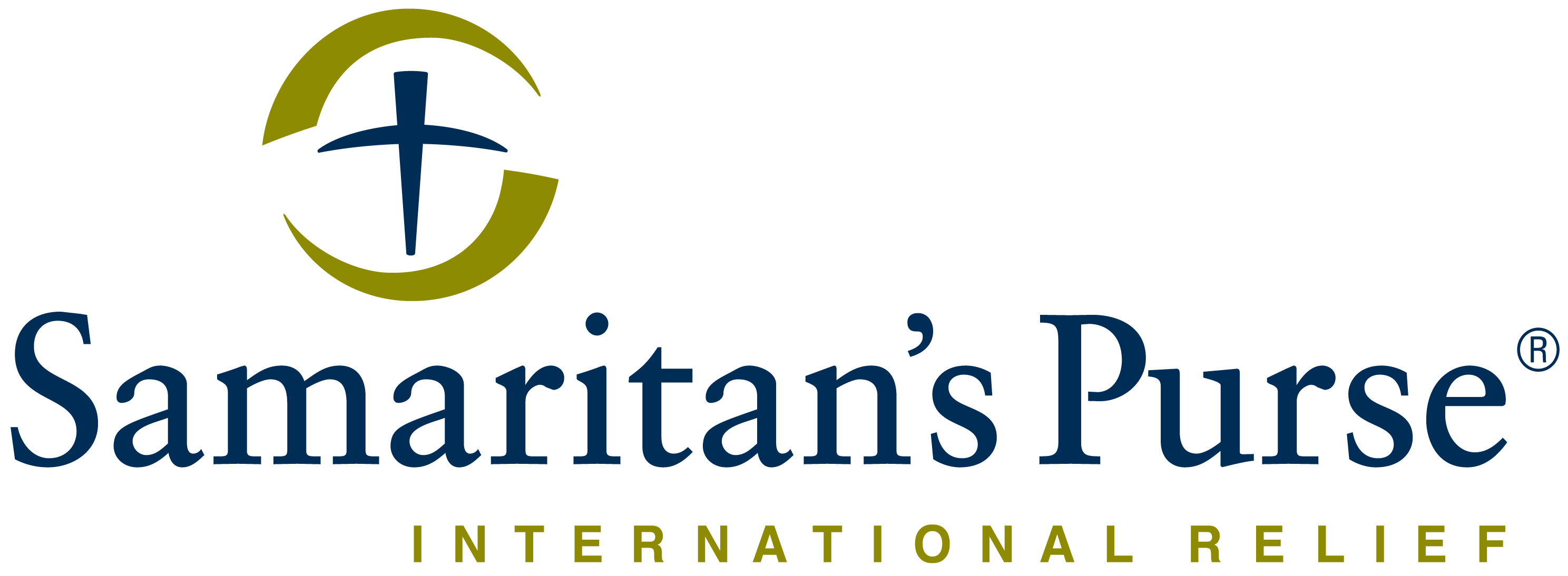 REQUEST FOR QUOTE	/PROPOSAL				Date:  12th March, 2021Deadline for submission of Quotation is 19th March, 2021 – Not later than 5:00 PMSamaritan’s PurseJuba, South Sudan, Hai Cinema next to Quality Hotel, Old Juba Town Road. Samaritan’s Purse wishes to contract a legally recognized service provider (company) to conduct:“Hydrogeological Survey for Potential Drilling Sites for Water (Geophysical Survey in a remote area reached via Yida, South Sudan)”Reference number: LPR02-21-044JBA-T1-2021-WASH Geophysical SurveyIf you are interested in bidding for this tender, please submit your competitive quotation by Email to: ssrfq@Samaritan.org with subject line LPR02-21-044JBA-T1-2021-WASH Geophysical SurveyOr by Hand delivery to Samaritan’s Purse Juba office in sealed enveloped clearly marked: LPR02-21-044JBA-T1-2021-WASH Geophysical Survey, Attention to: ER Operations ManagerIf the correct reference number is not included in the subject line of the email or on the envelope the quote will be subjected to rejection. Do NOT copy anyone when submitting your bidPhotographs of Technical Equipment’s / CVs of Lead Engineers would be appreciated if attached with your quote.Note: Potential bidders/Vendors will be assessed based on both Financial and Technical Capacity (Type of equipment’s, qualifications of the lead engineers, years of experience in business and specifically geophysical survey in South Sudan and in Unity state region). See additional technical summary Sheet below.Technical Summary SheetThe following requirements MUST be adhered to:Clearly indicate:Soonest possible start dateType of equipment to be used Name of engineer to conduct the survey and qualifications of the engineer Total price Terms of payment and Quotation validity (should not be less than 30 days)Samaritan’s Purse will provide, Food and accommodation for the engineer upon arrival in South Sudan.Upon arrival in Juba, Samaritan’s Purse will provide air transport to the field. All other expenses should be included in your bid.The final list should not include any “Poor” sites as alternative options.Samaritan’s Purse South Sudan is not subject to VAT; therefore, all Quotations should be exclusive of VAT costs.Quotes must be stamped, signed and sent as a pdf/picture file or printed and submitted in a sealed envelope with the reference number clearly written on the sealed envelopeSubmit your quotation by email with subject name the reference number of this request for quotes or by physical submission in a sealed unmarked envelope with only the reference number of this request for quotes written on it.The subject line of the email or the physical copy has to be the reference number of this request for quote.Samaritan’s Purse South Sudan has the right to exclude any Quote that doesn’t meet all of the above.ADDITIONAL TERMS AND CONDITIONS:Samaritan’s Purse accepts no responsibility and is under no obligation to reimburse applicants for the costs associated with preparation of their applications.Samaritan’s Purse reserves the right to award the most qualified service provider (contractor) regardless of the lowest price submitted.Payment is upon delivery and after preliminary verification of the services/items specified above. Samaritan’s Purse reserves the right to award to more than one bidder or to reject all applicants and cancel the solicitation at any time.Quotations will be REJECTED if: Submitted after the RFQ deadline.Submitted separately to any other party.Any coercive behaviour is suspected.All bids are received directly by the Head of the department.  It is not possible to influence the decision or outcome. No individual or group can influence decision making. Questions?Queries to be directed to the following email at least 2 days before the sealed bid closing date Or If you have any questions or need further clarifications on this RFQ, please email: SWilson2@samaritan.org & MHodgkins@samaritan.org Copying  JJankok@samaritan.org,  ssrfq@Samaritan.org and imakwangudze@samaritan.orgS/NService DescriptionQtyUnit Of MeasureUnit Price    (USD)Total Price        ( USD)Comment1Hydrogeological Survey for high potential drilling sites for water (Geophysical survey in a remote areas reached via Yida, South Sudan)20SitesThe bidder must supply their own surveying equipment (and should specify what kind of survey equipment they are using).  The bidder should also provide documentation of past survey work completed.S/No.12345Name of Lead consultantYears of experienceAcademic qualificationHow much experience do you have in SS terrain or the specific area, Unity State?Do you have the right equipment?Mobilization period after contract issuanceTotal Amount (USD)